Bear Summer Scout Challenge 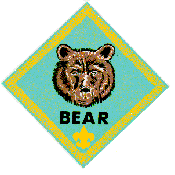 June 2020Bear Summer Scout Challenge July 2020Bear Adventures EarnedJune 1-9 Fur, Feather, and FernsJune 10-14 Make it moveJune 15-19 Super ScienceJune 20-27 NOVA Award: Uncovering the Past*June 28-30 Beat the DrumJuly 1-10 Paws for ActionJuly 11-18 Bear Picnic BasketJuly 19-25 Emergency Preparedness AwardJuly 26-31 A Bear Goes Fishing*NOVA awards must be signed off by a NOVA counselor.  If your unit does not have a NOVA counselor who can meet with you remotely, please email marvin.h.allen@gmail.com or kevtuck@siue.edu for help!SundayMondayTuesdayWednesdayThursdayFridaySaturday1Go on a 1 mile hike with your family.2Identify six signs of animal life near your home.3Go on a virtual field trip to a zoo or nature center.4Find out about one animal that has become extinct in the last 100 years.  Explain why.5Observe wildlife from a distance.  Explain what you saw.6Use a magnifying glass to examine a plant more closely.  Describe what you saw.7Plant a vegetable or herb plant.  Care for the plant by watering until it grows.8Find out about how vegetable waste can be turned into fertilizer.9Compost some vegetable scraps with either grass clippings or shredded paper. 10Create an “exploding” craft stick reaction.11Make two simple pulleys, and use them to move objects.12Make a lever by creating a seesaw.  Explore the way it balances by placing different objects on each end.13Draw a Rube Goldberg machine.  Include at least six steps.14Construct a real Rube Goldberg machine that has two simple machines and four steps.15Make static electricity using a balloon or plastic comb.  Explain what you learned.16Conduct a static electricity investigation.  Explain what you learned.17Do a sink-or-float investigation.  Explain what you learned.18Do a color-morphing investigation.  Explain what you learned.19Do a color-layering investigation.  Explain what you learned.20Watch or read for one-hour total about archeology.  Make a list of two questions*21Create a Plaster of Paris Petroglyph.  Look online for ideas and resources*22Find out about archaeology and what an archaeologist does on a dig site*23Discover the differences between physical remains, artifacts, and ecofacts. Find examples of each*24Make a list of 10 artifacts from your home that serve as clues to the way you live*25Create your own layers of artifacts. Gather items that would show future archaeologists how your family lived*26Take a virtual field trip to an archeological site or a natural history museum*27Make a list of the things you’ve learned about archeology*28Learn about the history and culture or American Indians.  Tell your parents what you learned.29Create a legend by building a diorama, writing a story, or presenting a skit.30Make a dream catcher, drum, or other craft made by American Indians.SundayMondayTuesdayWednesdayThursdayFridaySaturday1Color a Picture of the American Flag.  Display it in your home.  2Find out about the Pledge of Allegiance.  Say it every day this month.3Find out about one famous American.  Tell your parents what you learned.4Participate in a patriotic event that honors our country.5Find out about another famous American.  Tell your parents what you learned.6Go on a virtual tour of a historic site.7Make a list of emergency numbers.  Display it at home.8Tell your parents how to call for help during an emergency.9With your parents, develop an emergency plan.  Practice the plan three times.10Community Service Project:  With your parents help, clean up your local street or neighborhood.11Create your own bear cookbook with at least 5 recipes.  Include at least one breakfast, lunch, dinner, and snack12Explain the importance of planning, tool selection, sanitation, and cooking safety.13Prepare and nutritious snack for your family.14Select one of your recipes from Sunday and prepare a shopping list, have a parent get the materials.15Cook and serve your planned meal from yesterday.  Clean up after preparation and cooking.16Prepare a nutritious snack for your family.17Select a recipe to cook in the outdoors.  Prepare a shopping list and have a parent get the materials.18Cook and serve your planned meal from yesterday.  Clean up after preparation.19Create, Plan, and practice summoning help during an emergency.20Learn how to shut off utilities to your home in an emergency.21Use the internet to learn simple rescue techniques.22Learn how to care for choking, wounds, nosebleeds, falls, and animal bites.23Put together a family emergency kit for use in the home.24Put on a training program for your family on stranger awareness, internet safety, or safety at home.25Give a presentation to your family on what you have learned about preparing for emergencies.26Learn about three types of fish in your area.  Draw a picture of each fish and record its food and habitat.27Learn about local fishing regulations.  List three and give the reason that the regulation exists.28Learn about the different types of fishing equipment.29Build a simple fishing pole, practice casting at a target without a hook.30Put together a simple tackle box to take with you on your fishing adventure.31Go on a fishing adventure, spend a minimum of one hour trying to catch a fish.